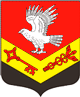 Муниципальное образование«ЗАНЕВСКОЕ   ГОРОДСКОЕ   ПОСЕЛЕНИЕ»Всеволожского муниципального района Ленинградской областиАДМИНИСТРАЦИЯПОСТАНОВЛЕНИЕ14.12.2018											     № 765д. ЗаневкаО внесении изменений в постановлениеадминистрации МО «Заневское городскоепоселение» от 17.05.2018 № 265 «Об утверждении административного регламентапо предоставлению муниципальной  услуги по присвоению и аннулированию адресовадминистрацией муниципального образования «Заневское городское поселение» Всеволожского муниципального района Ленинградской области»В соответствии с Градостроительным кодексом Российской Федерации, Земельным кодексом Российской Федерации, Федеральными законами от 06.10.2003 № 131-ФЗ «Об общих принципах организации местного самоуправления в Российской Федерации», от 27.07.2010 № 210-ФЗ «Об организации предоставления государственных муниципальных услуг», уставом МО «Заневское городское поселение», администрация муниципального образования «Заневское городское поселение» Всеволожского муниципального района Ленинградской областиПОСТАНОВЛЯЕТ:1. Внести в административный регламент по предоставлению муниципальной услуги по присвоению и аннулированию адресов администрацией муниципального образования  «Заневское городское поселение» Всеволожского муниципального района Ленинградской области», утвержденный постановлением администрации МО «Заневское городское поселение» от 17.05.2018 № 265 (далее – административный регламент), следующие изменения:1.1. Пункт 2.4.1. административного регламента изложить в новой редакции:«2.4.1. Срок предоставления муниципальной услуги не более 11 календарных дней со дня подачи заявления о предоставлении услуги.Для юридических лиц Срок предоставления муниципальной услуги 8 календарных дней со дня подачи заявления о предоставлении услуги».2. Признать утратившим силу постановление администрации МО «Заневское городское поселение» от 28.09.2018 № 590 «О внесении изменений в постановление администрации МО «Заневское городское поселение» от 17.05.2018 № 265 «Об утверждении административного регламента по предоставлению муниципальной  услуги  по присвоению и аннулированию адресов администрацией муниципального образования «Заневское городское поселение» Всеволожского муниципального района Ленинградской области».3. Настоящее постановление подлежит опубликованию в средствах массовой информации.4. Настоящее постановление вступает в силу со дня его официального опубликования в средствах массовой информации.5. Контроль за исполнением настоящего постановления  возложить на заместителя главы администрации по ЖКХ и градостроительству Гречица В.В.Глава администрации 					   		        	    А.В. Гердий